COUNTY OF ALAMEDAQuestions & AnswerstoRFQ No. 901783forWash Bay LiftNetworking/Bidders Conferences Held on July 23, 2019Alameda County is committed to reducing environmental impacts across our entire supply chain. 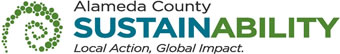 If printing this document, please print only what you need, print double-sided, and use recycled-content paper.Are bidders able to visit the site to inspect the installation area?Yes, bidders can visit Monday through Friday from 6:00 am to 4:30 pm.What is the address and contact information for making an appointment for a site visit?Please contact Arnie Cunha or Brian Faris at (925)-803-7000 for an appointment for site visit at 6089 Madigan Road, Dublin, CA 94568According to the spec (Section:E Specific Requirements, General Description, b) "The lift system shall be surface mounted or flush mounted recessed as indicated on the drawings.".  Is the lift to be surface mounted or flush mounted recessed?  Does the city have drawings of how they would like the lift installed? One option requires extensive concrete while the other does not?The lift shall be surfaced mounted and/or flush mounted recessed.  Drawing information will be removed. Please see Addendum No. 1Is there an approved equal process? If proposed an alternate product, is there a process prior to bidding or after bidding to provide an approved equal product?The County would like to  ensure that the bidding process is fair to all bidders.  The specific requirements as specified in the RFP is the appropriate requirements that the County is looking for and will be evaluated based on those requirements.   If a bidder would like to propose an alternate or equal product, they can submit an alternate bid along with their main bid.  However, the County is under no obligation to accept any exceptions in the requirements.If the unit is to be flush mounted, recessed is structural and seismic engineering required?The unit is to be surfaced mount only.If the unit is to be flush mounted recessed will the prime bidder need an - A general engineering contractors license to obtain the necessary seismic engineering permits?No, this should not be necessary as the unit should be surface mounted only.Will air and electrical be supplied by the County within 5 linear feet of the new lift control console?No. There is air and electrical  in the wash bay but not within five (5) linear feetPlease confirm the concrete slab condition and/or as built drawings where the new vehicle lift is to be installed, if it is to be surface mounted on an existing slab?The new unit will be installed on the surface of the original existing 8” concrete slab.  The original building drawings will be made available to bidders at there written request and by appointment only.Attendees List The following participants attended the Networking/Bidders Conference and Vendor Outreach: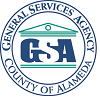 EXHIBIT CVENDOR LISTRFQ No. 901783 Wash Bay LiftBelow is the Vendor Bid List for this project consisting of vendors who have been issued a copy of this RFP.  This Vendor Bid List is being provided for informational purposes to assist bidders in making contact with other businesses as needed to develop local small and emerging business subcontracting relationships to meet the requirements of the Small Local Emerging Business (SLEB) Program: http://www.acgov.org/gsa/departments/purchasing/policy/slebpref.htm. This County of Alameda, General Services Agency (GSA), RFP Questions & Answers (Q&A) has been electronically issued to potential bidders via e-mail.  E-mail addresses used are those in the County’s Small Local Emerging Business (SLEB) Vendor Database or from other sources.  If you have registered or are certified as a SLEB, please ensure that the complete and accurate e-mail address is noted and kept updated in the SLEB Vendor Database.  This RFQ Q&A will also be posted on the GSA Contracting Opportunities website located at http://acgov.org/gsa_app/gsa/purchasing/bid_content/contractopportunities.jspCompany Name / AddressRepresentativeContact Information1.Autolift Services, Inc.10764 Los Vaqueros CircleLos Alamitos, CA  90720Cody WoodsonPhone:  (714) 816-98901.Autolift Services, Inc.10764 Los Vaqueros CircleLos Alamitos, CA  90720Cody Woodson cody@autoliftservices.com1.Autolift Services, Inc.10764 Los Vaqueros CircleLos Alamitos, CA  90720Cody WoodsonPrime Contractor: Yes1.Autolift Services, Inc.10764 Los Vaqueros CircleLos Alamitos, CA  90720Cody WoodsonSubcontractor: No1.Autolift Services, Inc.10764 Los Vaqueros CircleLos Alamitos, CA  90720Cody WoodsonCertified SLEB: No2.Stertil KoniNewbury Park, CA  91320Ron ReazerPhone: (805) 210-14782.Stertil KoniNewbury Park, CA  91320Ron Reazer ron@stertil-koni.com2.Stertil KoniNewbury Park, CA  91320Ron ReazerPrime Contractor: Yes2.Stertil KoniNewbury Park, CA  91320Ron ReazerSubcontractor: No2.Stertil KoniNewbury Park, CA  91320Ron ReazerCertified SLEB: No3.Municipal Maintenance Equipment4634 Mayhew RoadSacramento, CA  95827Kevin WidmerPhone:  (916) 922-11013.Municipal Maintenance Equipment4634 Mayhew RoadSacramento, CA  95827Kevin WidmerE-Mail: kwidmer@source-mme.com3.Municipal Maintenance Equipment4634 Mayhew RoadSacramento, CA  95827Kevin WidmerPrime Contractor: Yes3.Municipal Maintenance Equipment4634 Mayhew RoadSacramento, CA  95827Kevin WidmerSubcontractor: No3.Municipal Maintenance Equipment4634 Mayhew RoadSacramento, CA  95827Kevin WidmerCertified SLEB: YesRFQ No. 901783 - Wash Bay LiftRFQ No. 901783 - Wash Bay LiftRFQ No. 901783 - Wash Bay LiftRFQ No. 901783 - Wash Bay LiftRFQ No. 901783 - Wash Bay LiftRFQ No. 901783 - Wash Bay LiftRFQ No. 901783 - Wash Bay LiftBusiness NameNamePhoneAddressCityST.EmailMunicipal Maintenance EquipmentBob Egli/Nancy510-670-0230 / 1-888-484-99681930 W. Winton Ave #8HaywardCAnsteffan@source-mme.comMunicipal Maintenance EquipmentKevin Widmer(916) 922-11014634 Mayhew RoadSacramentoCAkwidmer@source-mme.comStertil KoniKellie Boehm410-643-9001200 Log Canoe CircleStevensvilleMDkellie@stertil-koni.comStertil KoniRon Reazer(805) 210-1478Newbury Park, CAron@stertil-koni.comNorthwest Lift & Equipment LLCKayla Fay503-515-81615075 SW River Rd HillsboroORkayla@nwlift.comACF Components & FastenersJohn Y Mizutani510-487-210031012 Huntwood AveHaywardCArobertm@acfcom.comAmerican Cleanway Inc.Greg Thomas510-352-44861618 Doolittle Dr.San LeandroCAgregt@americancleanway.comBay Bolt Inc.Toby Anderson510-532-11884610 Matat StOaklandCAbaybolt@pacbell.netHorspool & Romine Mfg Co.Lawrence D Romine510-652-18445850 Marshall StEmervilleCAhorspool@sbcglobal.netHowlett Machine WorksGeorge H Howlett510-845-2759746 Folger AveBerkeleyCAhowlettmachineworks@gmail.comAC3Scott McLeod510 865-24552394 Mariner Square DrAlamedaCAscott@ac3online.comACT General Building Construction Inc.Miguel Tolmo510-532-39573906 Allendale AveOaklandCAact@act4construction.comAD-IN Inc.Rudy Vargas510-656-670042200 Boscell RoadFremontCArudy@adininc.comAutolift Services, Inc.Cody Woodson(714) 816-989010764 Los Vaqueros CircleLos AlamitosCAcody@autoliftservices.comAlarcon Bohm CorpKevin Bohm510-893-4405300 Frank H Ogawa Plaza #390OaklandCAkbohm@alarconbohm.com